 • Volume 48 • https://doi.org/10.33321/cdi.2024.48.45 • Electronic publication date: 24/06/2024Epidemiology of respiratory syncytial virus in Central Queensland, AustraliaEmma Gale, Nicolas Smoll, Mahmudul Hassan Al Imam, Jacina Walker, Michael Kirk, Sunday Pam, Robert Menzies, Gulam KhandakerAbstractRespiratory syncytial virus (RSV) is the leading cause of bronchiolitis and pneumonia in infants. Little is known about the epidemiology, burden, and seasonality of RSV in subtropical regions of Australia like Central Queensland. This information is important to plan prevention strategies, including therapeutics, future vaccines, and health system preparedness.We collected data on laboratory-confirmed RSV cases and admissions in Central Queensland for the period 1 July 2021 to 31 December 2022. From July 2021, RSV was listed as a nationally notifiable condition on laboratory-confirmed diagnosis.During the study period, 1,142 laboratory-confirmed cases of RSV (50.0% female sex) were reported, with 169 cases (14.8%) requiring hospital admission, 12 of which (7.1%) required intensive care unit/high dependency unit admissions; two deaths occurred. Of cases requiring hospital admission, RSV was listed as the primary diagnosis in 113/169 cases (66.9%); 63/169 admitted cases (37.3%) had a major comorbidity. Of all cases, 55.4% were in children < 5 years of age (20.9% hospitalised); 35.7% in children < 2 years of age (24.3% hospitalised), and 19.1% in children < 12 months of age (27.5% hospitalised). Children under five years of age made up 78.1% of admissions, a rate of 9.0 admissions per 1,000 children over the 18-month study period, with an average age of 15.8 months (standard deviation, SD: 13.1 months) in this cohort. Indigenous children aged < 5 years were over-represented in cases (rate ratio, RR: 1.6; 95% confidence interval [95% CI]: 1.3–1.9) and admissions (RR: 1.6; 95% CI: 1.0–2.4). Antibiotics were prescribed to 48.5% of admitted cases under two years of age, despite documented bacterial infection in only 26.3% of these cases; antibiotic prescription was significantly higher in those who received a chest X-ray (p < 0.001). Of all cases, 33.5% occurred in July 2022 alone, with greater than 75.0% of cases occurring during June–August 2022.RSV showed year-round activity with a distinctive winter peak in 2022; however, this season was likely affected by coronavirus disease 2019 (COVID-19) restrictions and behaviours. Ongoing surveillance is required to better understand the epidemiology and seasonality of RSV in Central Queensland.Keywords: epidemiology; respiratory syncytial virus; seasonality; surveillance; AustraliaIntroductionRespiratory syncytial virus (RSV) remains a primary cause of lower respiratory tract infection in infants and young children globally.1,2 It contributes substantially to morbidity and mortality, particularly in those under six months of age.1,3 Up to 70% of children have been infected with RSV by one year of age, and reinfection occurs across the lifetime with protective immunity incomplete and short-lived.1,4 In 2019, RSV was responsible for 3.6 million hospital admissions worldwide in children under five.3 Australia saw 63,814 admissions between 2006 and 2015 with a principal diagnosis code associated with RSV, 94.9% of which were in children under five and equating to a hospitalisation rate of 418 per 100,000 in this age group.5 Modelling suggests that the true burden of RSV admissions may be 30-57% higher.6 The annual cost of care in Australia for children under five hospitalised with RSV was estimated between AU$59 million and AU$121 million in the 2018 season alone,7 highlighting the economic burden RSV has on the Australian health care system. RSV infection is also recognised as a potential cause of severe disease in older adults and adults with chronic cardiorespiratory or immunocompromising conditions although most available studies focus on children.8–11The clinical presentation of RSV infection varies with age. It most commonly manifests as bronchiolitis in children under twelve months, although can be seen up to twenty-four months of age.12–14 In older children and adults, it may present as an upper respiratory tract infection, viral pneumonia, viral-induced wheeze, acute exacerbation of asthma, or exacerbation of other underlying medical conditions.12,13 Episodes of apnoea can be the only presenting symptoms in neonates.1,13Since the treatment for RSV remains supportive, preventing severe disease in those at the highest risk is vital.15–17 A number of promising RSV vaccines are under development, although none are licensed at this time.11,18 Passive immunisation with the monoclonal antibody Palivizumab is currently recommended for infants and children with specific medical risk factors at high risk of severe infection, given as a course of five intramuscular injections at monthly intervals throughout the RSV season.15 Indications for use include congenital heart disease, chronic lung disease, preterm birth, pulmonary hypertension, and immunodeficiencies.1,15 This has been shown to reduce hospitalisation for RSV and may reduce the overall risk of infection in these cohorts.1,15RSV spreads via contact with infected respiratory droplets with viral viability and epidemics influenced by climate and seasonal factors.17,19 Transmission may be altered by the meteorological conditions and human behaviours in response to weather that can vary across cultures. RSV seasonality is well-defined in temperate regions with annual epidemics occurring over the cooler, winter season and frequently showing a biennial cycle.1,4,20–23 This is driven by the low temperatures enhancing virus survival, increased crowding indoors, and growing evidence for low population vitamin D levels affecting immunity.19,24,25 Tropical and subtropical areas may see peak activity associated with the rainy seasons, however, there is great variability across sites, latitudes, and hemispheres.2,4,22–24Other social and environmental factors place infants and children at increased risk of both infection and hospitalisation for RSV. These include being of male sex, timing of birth in relation to RSV season, parental smoking, ethnicity, having older siblings, being of lower socioeconomic status, living in over-crowded conditions, and attending childcare,19,25–27 while breastfeeding is a protective factor.27,28Understanding the local epidemiology, burden, management, and seasonality of RSV in the subtropical region of Central Queensland is important to inform local prevention, treatment, and control strategies. This includes informing the timing of RSV prophylaxis for at-risk individuals, and potentially for RSV vaccinations and therapeutics in the future.2 We aimed to define the epidemiology and seasonality of RSV in Central Queensland by utilising routinely collected notifiable disease surveillance data and admission data.MethodsPopulation and settingThe population of the Central Queensland hospital and health service (HHS) region is estimated at 230,000 people, spread over a large geographical area of 117,800 square kilometres.29,30 Approximately 7.2% of the population identify as Aboriginal and Torres Strait Islander people, of whom 12.4% are aged under five years.30Central Queensland Hospital and Health Service is responsible for the operation of 12 public hospitals and provides services for Aboriginal and Torres Strait Islander health, maternity, cancer care, mental health, alcohol and other drugs, oral health, GP referrals, and outreach specialists.31Central Queensland has a subtropical climate with hot, wet summers and warm, dry winters with an average annual temperature of 21 °C.29 Rainfall varies across the region annually and seasonally, but is greatest in the summer months of December to February.Data collectionThis is a retrospective study of laboratory-confirmed RSV cases and admissions over an eighteen-month period from 1 July 2021 to 31 December 2022. RSV was listed as a nationally notifiable condition on pathological diagnosis from July 2021, with all positive Queensland samples required to be reported to the state Notifiable Conditions Surveillance (NOCS) database from this date.32Data for confirmed RSV cases with a postcode listed in the Central Queensland Hospital and Health Service region was extracted from the statewide NOCS database. RSV admission data from the two major public acute care services, Rockhampton, and Gladstone Hospitals, were retrieved from Queensland Hospital Admitted Patient Data Collection (QHAPDC) using selected International Classification of Diseases, Tenth Revision (ICD-10) diagnostic codes. RSV-specific codes included for extraction were J12.1 (respiratory syncytial virus pneumonia), J21.0 (acute bronchiolitis due to RSV), J20.5 (acute bronchitis due to RSV) and B97.4 (RSV as the cause of disease classified elsewhere). Other non-RSV bronchiolitis diagnostic codes included were J21.9 (unspecified bronchiolitis), J21.8 (bronchiolitis due to other specified organisms), and J21.1 (bronchiolitis due to human metapneumovirus) to capture any misclassified paediatric admissions.NOCS data and admission data were merged manually using Medicare numbers, dates of birth and first and last names to find those with a laboratory-confirmed diagnosis of RSV. Admissions linked to a confirmed RSV notification within fourteen days either side of admission were included for analysis. Patient encounters with a re-admission for the same illness within 48 hours of discharge were merged. Clinical data for confirmed RSV admissions were gathered from emergency department notes and discharge summaries available on the Viewer data system. This included the collection of details such as the documented presence of concurrent infections with other respiratory diseases (e.g., COVID-19, rhinovirus, adenovirus, influenza A, and human metapneumovirus). Clinical data were limited by the quality of the documentation and a lack of access to inpatient notes.Population data for 2021 was obtained from the Australian Bureau of Statistics to calculate infection rates.33 This was used as a proxy for 2022 population data. Climate data were obtained from the Australian Government Bureau of Meteorology Rockhampton Aero station.34 Where rainfall was recorded as a multi-day total, this total was averaged out across the relevant days.Data analysisData analyses were performed using Statistical Package for the Social Sciences (SPSS) version 28.0.1.1 and Microsoft Excel Version 2202 for figure generation. In addition to descriptive statistics, the relative risk was calculated using relevant Central Queensland population data (see Appendix A, Table A.1) as the denominator, a difference in means was calculated using an independent t-test, between-group proportions were compared using the chi-squared test with Yates’ continuity correction for 2 × 2 tables, and Fisher’s exact test for smaller samples where expected counts were less than five in 80% of cells. A p value of < 0.05 was taken as significant.ResultsDuring the period 1 July 2021 – 31 December 2022, there were 1,142 laboratory-confirmed RSV cases (50.0% female sex) notified in CQ; 169 of these cases (14.8%) required hospital admission (Table 1). Of those admitted, 12 (7.1%) required intensive care or high dependency unit admissions, and there were two in-hospital deaths within four weeks of admission for RSV in patients > 5 years of age with major comorbidities, equating to a case fatality rate of 0.2% for the region.A total of 633 cases (55.4%) were children under five years of age, 132 of whom (20.9%) required hospitalisation. This equated to a hospitalisation rate of 9.0 admissions per 1,000 children in this age group, with an average age of 15.8 months (SD: 13.1 months) (Table 1). The proportion of hospitalisation was greatest in infants aged between one and three months, with 43.9% of cases in this age group (18/41) requiring admission (Table 2). Among Aboriginal and Torres Strait Islander children under five years of age, the risk of infection was 1.6 times as high as among non-Indigenous children in the same age group (95% CI: 1.3–1.9); the risk of hospital admission was similarly 1.6 times as high (95% CI: 1.0–2.4) among Aboriginal and Torres Strait Islander children under five years of age as among non-Indigenous children in this age group (Table 3).Table 1: Demographic characteristics of notified RSV cases and admissionsa	95% CI: 95% confidence interval.Table 2: Notified RSV cases and hospital admissions among children < 5 years of agea	Percentage of cases in indicated age group who were hospitalised.Table 3: Notified cases and admissions by identified status in children < 5 years of agea	95% CI: 95% confidence interval.Clinical features of admitted patientsRSV was listed as the primary diagnosis in 113/169 admitted patients (66.9%) and was documented as hospital-acquired in two patients (1.2%). Compared to patients under two years of age, admitted patients between two and five years of age were more likely to have one or more major comorbidities (p = 0.035) (Table 4). Cough was the most commonly documented symptom in both age groups, with dyspnoea or increased work of breathing significantly more common in those under two years of age (p = 0.047) and malaise or lethargy significantly more common in those over two years old (p = 0.031). Twenty-five patients across all age groups (14.8%) were documented as also positive for one or more respiratory viruses alongside RSV, including COVID-19, rhinovirus, adenovirus, influenza A, and human metapneumovirus. The average length of hospital stay (LOS) with RSV was 3.4 days overall (95% CI: 2.8–3.9 days). Among those with a major comorbidity, the average LOS was significantly higher at 4.5 days (p = 0.011).In admitted children less than two years of age, respiratory support was required via low-flow oxygen in 27/99 cases (27.3%) and/or non-invasive ventilation in 30/99 cases (30.3%) (Table 5). Hydration support was needed via nasogastric tube in 39 (39.4%) and/or intravenous therapy in 14 (14.1%). Bacterial pneumonia or another bacterial infection was documented in 26/99 admitted children under two years of age (26.3%), yet antibiotics were prescribed to 48/99 admitted children in this age group (48.5%), either during admission or prior in the community. Chest X-ray (CXR) was performed in 52/99 patients in this age group (52.5%); the proportion on whom CXR was performed was significantly higher among patients who received antibiotics (p < 0.001) (Table 5).Table 4: Clinical details of admitted patients with RSV infectiona	p values less than 0.05 (shown in bold) are assessed as significant.b	ICU: intensive care unit; HDU: high dependency unit.Table 5: Associations of treatments, complications and outcomes with the use of chest X-ray (CXR) in children aged less than two years (n = 99)a	CXR: number of cases with the identified clinical characteristic for which chest X-ray was performed; No CXR: the number of such cases for which chest X-ray was not performed.b	p values less than 0.05 (underlined) are assessed as significant.c	IVT: intravenous therapy; NGT: nasogastric tube.d	NIV: non-invasive ventilation.e	ICU: intensive care unit; HDU: high dependency unit.Seasonal trend of RSVOver the eighteen-month period, 856/1,142 cases (75.0%) occurred during June–August 2022, with 382/1,142 cases (33.5%) in July 2022 alone (Figure 1). This peak in incidence coincided with the lowest minimum and maximum temperatures of the year; however, there was no clear pattern seen with rainfall (Figure 2). The monthly rate of infection reached a peak in July 2022 for all ages, at 1.6 infections per 1,000 population. RSV admissions echoed this with 121/169 admissions (71.6%) occurring in the period June–August 2022, and 61 admissions (36.1%) in July alone.Figure 1: RSV cases and admissions over the study period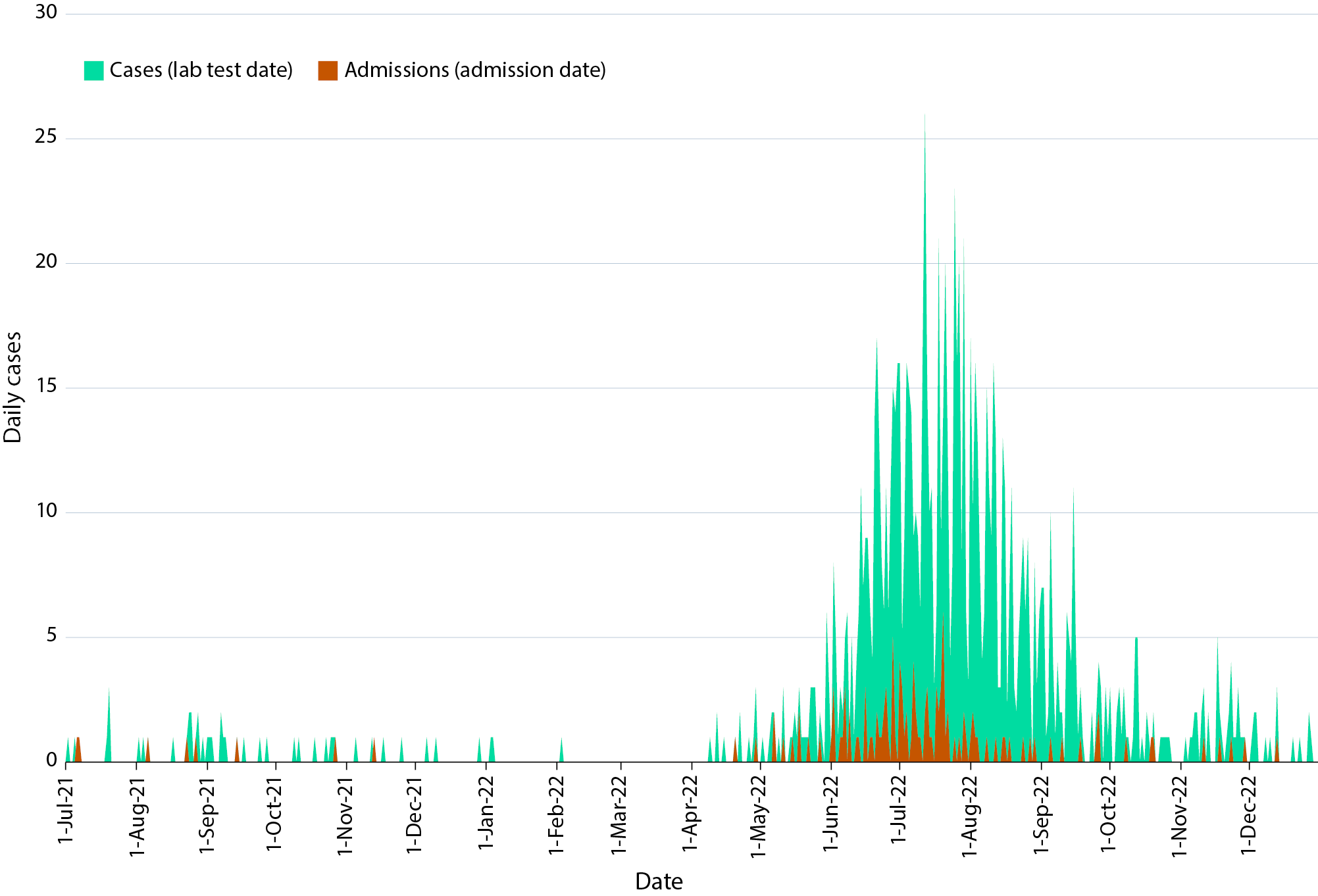 Figure 2: Temperature and rainfall over the study period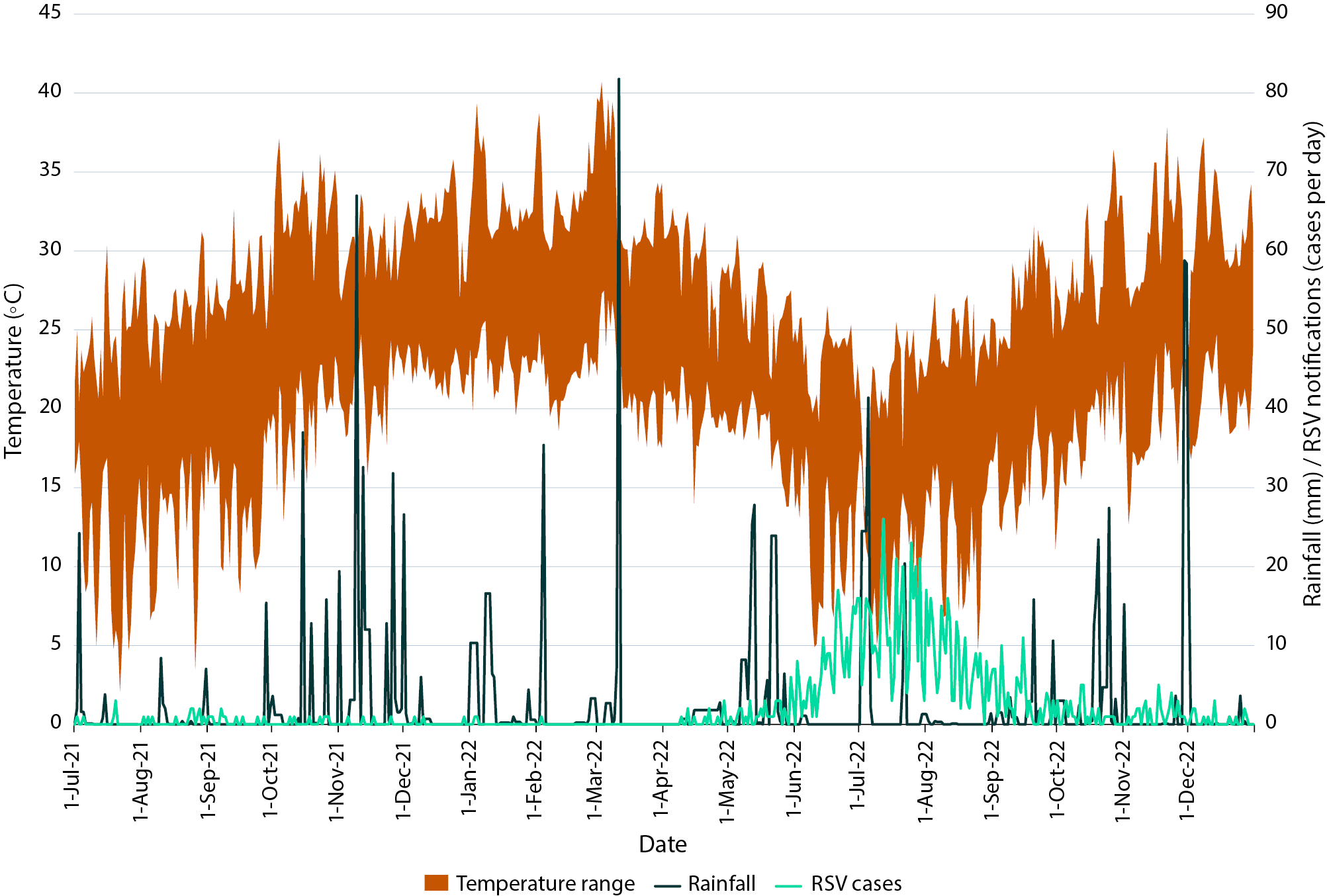 DiscussionWe utilised the Queensland NOCS database to retrospectively review the epidemiology of RSV infections in the Central Queensland region over an eighteen-month period. Children under five years of age saw the biggest burden of cases and admissions in Central Queensland, at 9.0 cases per 1,000 population over the study period. This compares with global infection rate estimates, for this age group, of 5.3 per 1,000 per year from Li et al.2 and 4.7 per 1,000 per year from Stein et al.35 in their systematic reviews. Globally, children under six months have a higher burden of severe disease and hospitalisation than older children and adults,2,9 as seen in Central Queensland. While the in-hospital case fatality rate for children under five has previously been estimated at 0.1% in high-income countries and 1.4% in low-income countries,3 there were no in-hospital case fatalities observed in this age cohort in Central Queensland.Aboriginal and Torres Strait Islander people were over-represented in both cases and hospitalisations in Central Queensland. This increased burden has been described in other Australian epidemiological studies,5,36–38 with Dede et al.38 finding that Central Australian Aboriginal and Torres Strait Islander children under two were admitted at a rate of 29.6 per 1,000 versus 10.9 per 1,000 in non-Indigenous peers (p < 0.001). Indigenous peoples across the world overall suffer from more frequent and severe respiratory infections due to a combination of complex historical, social, and environmental factors.39 This includes but is not limited to greater household crowding and poorer housing conditions, socioeconomic disadvantage, and difficulty accessing accessible and culturally appropriate healthcare.39,40 This disparity highlights a need for ongoing targeted preventive efforts and clinical vigilance to recognise those at risk of severe disease early.For uncomplicated RSV bronchiolitis, the mainstay of treatment is supportive with observation, hydration, and respiratory support.17 We observed a potential overuse of antibiotics and CXR in children under two admitted with RSV infection in Central Queensland, reinforcing the clinical challenge that RSV presentations can pose. The use of CXR in simple bronchiolitis is not recommended, as it may result in unnecessary antibiotic use, since findings of patchy hyperinflation and atelectasis can be misinterpreted as consolidation.14,16 Lim et al.41 reviewed the management of bronchiolitis in a regional Queensland hospital and also saw multiple non-evidence-based investigations and interventions performed on children presenting with bronchiolitis, while Oakley et al.42 linked the use of CXR to a nine-fold increase in antibiotic use in unspecified bronchiolitis in their Australasian study. Unnecessary antibiotic use can potentially cause harm through adverse reactions and can contribute to the emerging public health threat of antibiotic resistance.43,44 In a ten-year Israeli study, Obolski et al.43 estimated unnecessary antibiotic use in 33.4% of cases among children under two admitted with RSV without a bacterial infection (95% CI: 30.5–36.4%).It is important to note that clinical settings within Central Queensland can be challenging, as children may present to rural health services without paediatric specialists on site. These findings regarding the use of CXR and antibiotics highlight a potential opportunity to review local practices and to upskill clinicians within primary care and hospital settings in the region as also highlighted by Lim et al.41 As an example strategy, Kalil et al.45 showed a reduction in unnecessary antibiotic use from 47% to 32% for RSV bronchiolitis following the implementation of antimicrobial stewardship in a Canadian paediatric hospital. A review of local access to point of care (POC) RSV tests may be warranted, as these can provide real-time results in more isolated settings. POC RSV testing also allows for the implementation of appropriate infection control measures and reconsideration of further potentially invasive tests and antibiotic prescription.46–49Since dosing with monoclonal antibodies is recommended in the few months before the onset of, and during, the RSV season in settings with well-defined circulation,50 understanding the local seasonality can inform future clinical practice. Despite our data showing a clear winter peak in 2022, this was not seen in the latter half of 2021. More data on seasonality is needed and our ongoing surveillance will help to inform this.Saravanos et al.5 described clear RSV peaks during autumn and winter across all Australian jurisdictions, except the Northern Territory, in a ten-year review of RSV admissions. A latitudinal gradient in the timing of RSV epidemics for both the northern and southern hemispheres has been described with epidemics starting in January (summer) in southern hemisphere tropical equatorial areas moving, to June (winter) in more southern areas of higher latitudes.2,20 Prior site-specific Queensland studies appear to follow this trend. Paynter et al.19 saw the highest activity in the northern city of Cairns in early autumn (March), while Townsville located south of Cairns saw this later in mid-autumn (March–April). Further south of Townsville, Morley et al.51 saw year-round detection of RSV with peaks in mid-to-late autumn (April–May) in the Gold Coast region. As the Central Queensland region lies latitudinally between the Townsville and Gold Coast regions, an autumn peak may be anticipated.The patterns observed in Central Queensland over the study period may be influenced by changes in population mobility, health-seeking, and social behaviours in response to the COVID-19 pandemic. Delayed RSV seasons were documented elsewhere within Australia during 2020–2021, with a notably absent winter season followed by an unusual spike in cases in spring and summer.52–54 Similar patterns were seen overseas with large and delayed RSV epidemics.55–57 It is likely that Central Queensland also experienced a delayed season during this time. These late and large spikes were hypothesised to be the result of a larger cohort of RSV-naïve children being exposed to RSV for the first time when pandemic measures were eased.57Despite our best effort, there are several limitations to this observational study. This study reflects early data, using only the first eighteen months of information collected since mandatory reporting of RSV. Population denominators were limited by the age brackets available through the Australian Bureau of Statistics outlined in Appendix A. The true burden of RSV is likely to be underestimated, as testing for RSV is not routine for the general population experiencing mild symptoms, with higher rates of testing often seen in children, in older adults, and in those presenting to hospital. Access to testing and testing practice was likely influenced by the COVID-19 pandemic, with more people potentially seeking testing for respiratory symptoms over this time. Admission data was only obtained from the two major public hospitals in Central Queensland. Data for patients admitted to smaller peripheral or private hospitals in the region has not been captured and may affect population admission rates for adults. The admission rates for the adult population are likely underestimated due to this. Gladstone and Rockhampton hospitals are the only two CQ hospitals that provide paediatric inpatient services, so we are confident that children within the catchment area would be admitted to these services. However, patients requiring transfer directly from emergency departments or smaller rural hospitals directly to tertiary centres outside the Central Queensland region would not have been captured in this data. Therefore, we cannot completely rule out the chance of a selection bias in our study. Clinical data is based on documentation from emergency notes and discharge summaries, so it is limited by the quality and completion of the documentation. Concurrent infections were measured only through documentation (not laboratory results), so the results displayed here are likely an under-estimation.ConclusionsYoung children see the greatest burden of RSV disease, particularly those identifying as Aboriginal and Torres Strait Islander. Children admitted to hospital with RSV may receive unnecessary investigations and treatments, highlighting potential to review practice, to upskill clinicians, and to offer better access to point of care RSV testing.The RSV season followed a distinctive winter peak in 2022; however, RSV transmission was likely affected by the COVID-19 pandemic. Ongoing surveillance is required to better understand the epidemiology and seasonality of RSV in Central Queensland.Ethics approvalThis project was approved by the Central Queensland Human Research Ethics Committee (HREC/2022/QCQ/84099).FundingThe authors acknowledge that this work was supported by Sanofi Pasteur S.A. (RSV00061).Author detailsDr Emma Gale,1Dr Nicolas Smoll,2Dr Mahmudul Hassan Al Imam,1,3Ms Jacina Walker,1Dr Michael Kirk,4Dr Sunday Pam,5,6Dr Robert Menzies,7Prof. Gulam Khandaker1,8,9Central Queensland Public Health Unit, Central Queensland Hospital and Health Service, Rockhampton, QLD 4700, Australia.Sunshine Coast Public Health Unit, Sunshine Coast Hospital and Health Service, Maroochydore, QLD 4558, AustraliaSchool of Health, Medical and Applied Sciences, Central Queensland University, Rockhampton, QLD 4701, Australia.Rockhampton Business Unit, Central Queensland Hospital and Health Service, Rockhampton, QLD 4701, Australia.University of Queensland Rural Clinical School, Rockhampton, Queensland.Department of Paediatrics, Central Queensland Hospital and Health Service, Rockhampton, QLD 4701, Australia.Research Division, Sanofi, Macquarie Park, NSW 2193, Australia.Research Division, Central Queensland University, Rockhampton, QLD 4701, Australia.Discipline of Child and Adolescent Health, Sydney Medical School, The University of Sydney, Camperdown NSW 2006, Australia.Corresponding authorProf Gulam KhandakerCentral Queensland Public Health Unit, Community Health Building, 82-86 Bolsover Street, Rockhampton, QLD 4700, AustraliaEmail: Gulam.Khandaker@health.qld.gov.auTelephone: +61 7 4920 6948ReferencesBorchers AT, Chang C, Gershwin ME, Gershwin LJ. Respiratory syncytial virus--a comprehensive review. Clin Rev Allergy Immunol. 2013;45(3):331–79. doi: https://doi.org/10.1007/s12016-013-8368-9.Li Y, Wang X, Blau DM, Caballero MT, Feikin DR, Gill CJ et al. Global, regional, and national disease burden estimates of acute lower respiratory infections due to respiratory syncytial virus in children younger than 5 years in 2019: a systematic analysis. Lancet. 2022;399(10340):2047–64. doi: https://doi.org/10.1016/S0140-6736(22)00478-0.Lin HC, Liu YC, Hsing TY, Chen LL, Liu YC, Yen TY et al. RSV pneumonia with or without bacterial co-infection among healthy children. J Formos Med Assoc. 2022;121(3):687–93. doi: https://doi.org/10.1016/j.jfma.2021.08.012.Obando-Pacheco P, Justicia-Grande AJ, Rivero-Calle I, Rodríguez-Tenreiro C, Sly P, Ramilo O et al. Respiratory syncytial virus seasonality: a global overview. J Infect Dis. 2018;217(9):1356–64. doi: https://doi.org/10.1093/infdis/jiy056.Saravanos GL, Sheel M, Homaira N, Dey A, Brown E, Wang H et al. Respiratory syncytial virus-associated hospitalisations in Australia, 2006–2015. Med J Aust. 2019;210(10):447–53. doi: https://doi.org/10.5694/mja2.50159.Gebremedhin AT, Hogan AB, Blyth CC, Glass K, Moore HC. Developing a prediction model to estimate the true burden of respiratory syncytial virus (RSV) in hospitalised children in Western Australia. Sci Rep. 2022;12(1):332. doi: https://doi.org/10.1038/s41598-021-04080-3.Brusco NK, Alafaci A, Tuckerman J, Frawley H, Pratt J, Daley AJ et al. The 2018 annual cost burden for children under five years of age hospitalised with respiratory syncytial virus in Australia. Commun Dis Intell (2018). 2022;46. doi: https://doi.org/10.33321/cdi.2022.46.5.McLaughlin JM, Khan F, Begier E, Swerdlow DL, Jodar L, Falsey AR. Rates of medically attended RSV among US adults: a systematic review and meta-analysis. Open Forum Infect Dis. 2022;9(7):ofac300. doi: https://doi.org/10.1093/ofid/ofac300.Shi T, Denouel A, Tietjen AK, Campbell I, Moran E, Li X et al. Global disease burden estimates of respiratory syncytial virus-associated acute respiratory infection in older adults in 2015: a systematic review and meta-analysis. J Infect Dis. 2020;222(Suppl 7):S577–83. doi: https://doi.org/10.1093/infdis/jiz059.Tin Tin Htar M, Yerramalla MS, Moïsi JC, Swerdlow DL. The burden of respiratory syncytial virus in adults: a systematic review and meta-analysis. Epidemiol Infect. 2020;148:e48. doi: https://doi.org/10.1017/S0950268820000400.Mejias A, Rodríguez-Fernández R, Oliva S, Peeples ME, Ramilo O. The journey to a respiratory syncytial virus vaccine. Ann Allergy Asthma Immunol. 2020;125(1):36–46. doi: https://doi.org/10.1016/j.anai.2020.03.017.Hashem M, Hall CB. Respiratory syncytial virus in healthy adults: the cost of a cold. J Clin Virol. 2003;27(1):14–21. doi: https://doi.org/10.1016/s1386-6532(03)00047-7.Barr R, Green CA, Sande CJ, Drysdale SB. Respiratory syncytial virus: diagnosis, prevention and management. Ther Adv Infect Dis. 2019;6:2049936119865798. doi: https://doi.org/10.1177/2049936119865798.Friedman JN, Davis T, Somaskanthan A, Ma A. Avoid doing chest x rays in infants with typical bronchiolitis. BMJ. 2021;375:e064132. doi: https://doi.org/10.1136/bmj-2021-064132.Garegnani L, Styrmisdóttir L, Roson Rodriguez P, Escobar Liquitay CM, Esteban I, Franco JV. Palivizumab for preventing severe respiratory syncytial virus (RSV) infection in children. Cochrane Database Syst Rev. 2021;11(11):CD013757. doi: https://doi.org/10.1002/14651858.CD013757.pub2.O’Brien S, Borland ML, Cotterell E, Armstrong D, Babl F, Bauert P et al. Australasian bronchiolitis guideline. J Paediatr Child Health. 2019;55(1):42–53. doi: https://doi.org/10.1111/jpc.14104.Smith DK, Seales S, Budzik C. Respiratory syncytial virus bronchiolitis in children. Am Fam Physician. 2017;95(2):94–9.Mazur NI, Terstappen J, Baral R, Bardají A, Beutels P, Buchholz UJ et al. Respiratory syncytial virus prevention within reach: the vaccine and monoclonal antibody landscape. Lancet Infect Dis. 2023;23(1):e2–21. doi: https://doi.org/10.1016/S1473-3099(22)00291-2.Paynter S. Humidity and respiratory virus transmission in tropical and temperate settings. Epidemiol Infect. 2015;143(6):1110–8. doi: https://doi.org/10.1017/S0950268814002702.Bloom-Feshbach K, Alonso WJ, Charu V, Tamerius J, Simonsen L, Miller MA et al. Latitudinal variations in seasonal activity of influenza and respiratory syncytial virus (RSV): a global comparative review. PLoS One. 2013;8(2):e54445. doi: https://doi.org/10.1371/journal.pone.0054445.Janet S, Broad J, Snape MD. Respiratory syncytial virus seasonality and its implications on prevention strategies. Hum Vaccin Immunother. 2018;14(1):234–44. doi: https://doi.org/10.1080/21645515.2017.1403707.Tang JW, Loh TP. Correlations between climate factors and incidence--a contributor to RSV seasonality. Rev Med Virol. 2014;24(1):15–34. doi: https://doi.org/10.1002/rmv.1771.Weber MW, Mulholland EK, Greenwood BM. Respiratory syncytial virus infection in tropical and developing countries. Trop Med Int Health. 1998;3(4):268–80. doi: https://doi.org/10.1046/j.1365-3156.1998.00213.x.Yusuf S, Piedimonte G, Auais A, Demmler G, Krishnan S, Van Caeseele P et al. The relationship of meteorological conditions to the epidemic activity of respiratory syncytial virus. Epidemiol Infect. 2007;135(7):1077–90. doi: https://doi.org/10.1017/S095026880600776X.McNally JD, Sampson M, Matheson LA, Hutton B, Little J. Vitamin D receptor (VDR) polymorphisms and severe RSV bronchiolitis: a systematic review and meta-analysis. Pediatr Pulmonol. 2014;49(8):790–9. doi: https://doi.org/10.1002/ppul.22877.Wainwright C. Acute viral bronchiolitis in children- a very common condition with few therapeutic options. Paediatr Respir Rev. 2010;11(1):39–45. doi: https://doi.org/10.1016/j.prrv.2009.10.001.Koehoorn M, Karr CJ, Demers PA, Lencar C, Tamburic L, Brauer M. Descriptive epidemiological features of bronchiolitis in a population-based cohort. Pediatrics. 2008;122(6):1196–203. doi: https://doi.org/10.1542/peds.2007-2231.Simões EAF. RSV disease in the pediatric population: epidemiology, seasonal variability, and long-term outcomes. Manag Care. 2008;17(11 Suppl 12):3–6, discussion 18–9.Queensland Government Department of Environment and Science. Climate change in the Central Queensland region. Version 1. Brisbane: Queensland Government Department of Environment and Science; 2019. Available from: https://www.qld.gov.au/__data/assets/pdf_file/0020/68141/central-qld-climate-change-impact-summary.pdf.Queensland Government Statistician’s Office. Queensland Regional Profiles. [Webpage.] Brisbane: Queensland Government, Queensland Treasury; 2021. Available from: https://statistics.qgso.qld.gov.au/qld-regional-profiles.Queensland Government Department of Health (Queensland Health). Central Queensland Hospital and Health Service: About us. [Webpage.] Brisbane: Queensland Health; April 2023. Available from: https://www.cq.health.qld.gov.au/about-us.Queensland Health. List of notifiable conditions. [Internet.] Brisbane: Queensland Health; 26 August 2022. [Accessed on 27 October 2022.] Available from: https://www.health.qld.gov.au/clinical-practice/guidelines-procedures/diseases-infection/notifiable-conditions/list.Australian Bureau of Statistics. ERP by LGA (2021), Age and Sex, 2001 to 2022. [Online database.] Canberra: Australian Bureau of Statistics; 2022. [Accessed on 1 September 2022.] Available from:  https://explore.data.abs.gov.au/vis?tm=%3DERP_LGA2022&hc[dataflowId]=ABS_ANNUAL_ERP_LGA2022&df[ds]=PEOPLE_TOPICS&df[id]=ABS_ANNUAL_ERP_LGA2022&df[ag]=ABS&df[vs]=&pd=2021%2C&dq=.3...LGA2022%2BSTE.A&ly[cl]=AGE&ly[rw]=LGA_2022.Australian Government Bureau of Meteorology (BOM). Climate data online. [Webpage.] Canberra: BOM; 2023. Available from: http://www.bom.gov.au/climate/data/.Stein RT, Bont LJ, Zar H, Polack FP, Park C, Claxton A et al. Respiratory syncytial virus hospitalization and mortality: systematic review and meta-analysis. Pediatr Pulmonol. 2017;52(4):556–69. doi: https://doi.org/10.1002/ppul.23570.Homaira N, Briggs N, Pardy C, Hanly M, Oei JL, Hilder L et al. Association between respiratory syncytial viral disease and the subsequent risk of the first episode of severe asthma in different subgroups of high-risk Australian children: a whole-of-population-based cohort study. BMJ open. 2017;7(11):e017936. doi: https://doi.org/10.1136/bmjopen-2017-017936.Homaira N, Oei JL, Mallitt KA, Abdel-Latif ME, Hilder L, Bajuk B et al. High burden of RSV hospitalization in very young children: a data linkage study. Epidemiol Infect. 2016;144(8):1612–21. doi: https://doi.org/10.1017/S0950268815003015.Dede A, Isaacs D, Torzillo PJ, Wakerman J, Roseby R, Fahy R et al. Respiratory syncytial virus infections in Central Australia. J Paediatr Child Health. 2010;46(1–2):35–9. doi: https://doi.org/10.1111/j.1440-1754.2009.01614.x.Basnayake TL, Morgan LC, Chang AB. The global burden of respiratory infections in indigenous children and adults: a review. Respirology. 2017;22(8):1518–28. doi: https://doi.org/10.1111/resp.13131.Quinn EK, Massey PD, Speare R. Communicable diseases in rural and remote Australia: the need for improved understanding and action. Rural Remote Health. 2015;15(3):3371. doi: https://doi.org/10.22605/RRH3371.Lim AYL, Khan S, Chapman G, Pazhamalil J, Platfuss T, Lam V et al. Acute bronchiolitis in regional Queensland: how well are we doing? Asia Pac J Paediatr Child Health. 2022;5:26–37. Available from: http://www.apjpch.com/pdfs/22123Mc9004905.pdf.Oakley E, Brys T, Borland M, Neutze J, Phillips N, Krieser D et al. Medication use in infants admitted with bronchiolitis. Emerg Med Australas. 2018;30(3):389–97. doi: https://doi.org/10.1111/1742-6723.12968.Obolski U, Kassem E, Na’amnih W, Tannous S, Kagan V, Muhsen K. Unnecessary antibiotic treatment of children hospitalised with respiratory syncytial virus (RSV) bronchiolitis: risk factors and prescription patterns. J Glob Antimicrob Resist. 2021;27:303–8. doi: https://doi.org/10.1016/j.jgar.2021.10.015.Machowska A, Stålsby Lundborg C. Drivers of irrational use of antibiotics in Europe. Int J Environ Res Public Health. 2018;16(1):27. doi: https://doi.org/10.3390/ijerph16010027.Kalil J, Bowes J, Reddy D, Barrowman N, Le Saux N. Pediatric inpatient antimicrobial stewardship program safely reduces antibiotic use in patients with bronchiolitis caused by respiratory syncytial virus: a retrospective chart review. Pediatr Qual Saf. 2019;4(5):e211. doi: https://doi.org/10.1097/pq9.0000000000000211.Basile K, Kok J, Dwyer DE. Point-of-care diagnostics for respiratory viral infections. Expert Rev Mol Diagn. 2018;18(1):75–83. doi: https://doi.org/10.1080/14737159.2018.1419065.Schneider UV, Holm MKA, Bang D, Petersen RF, Mortensen S, Trebbien R et al. Point-of-care tests for influenza A and B viruses and RSV in emergency departments - indications, impact on patient management and possible gains by syndromic respiratory testing, Capital Region, Denmark, 2018. Euro Surveill. 2020;25(44):1900430. doi: https://doi.org/10.2807/1560-7917.ES.2020.25.44.1900430.Pedersen CJ, Rogan DT, Yang S, Quinn JV. Using a novel rapid viral test to improve triage of emergency department patients with acute respiratory illness during flu season. J Clin Virol. 2018;108:72–6. doi: https://doi.org/10.1016/j.jcv.2018.09.008.Rogan DT, Kochar MS, Yang S, Quinn JV. Impact of rapid molecular respiratory virus testing on real-time decision making in a pediatric emergency department. J Mol Diagn. 2017;19(3):460–7. doi: https://doi.org/10.1016/j.jmoldx.2017.01.009.World Health Organization (WHO). WHO preferred product characteristics of monoclonal antibodies for passive immunization against respiratory syncytial virus (RSV) disease. Geneva: WHO; 8 June 2021. Available from: https://www.who.int/publications/i/item/9789240021853.Morley C, Grimwood K, Maloney S, Ware RS. Meteorological factors and respiratory syncytial virus seasonality in subtropical Australia. Epidemiol Infect. 2018;146(6):757–62. doi: https://doi.org/10.1017/S0950268818000614.Saravanos GL, Hu N, Homaira N, Muscatello DJ, Jaffe A, Bartlett AW et al. RSV epidemiology in Australia before and during COVID-19. Pediatrics. 2022;149(2):e2021053537. doi: https://doi.org/10.1542/peds.2021-053537.Eden JS, Sikazwe C, Xie R, Deng YM, Sullivan SG, Michie A et al. Off-season RSV epidemics in Australia after easing of COVID-19 restrictions. Nat Commun. 2022;13(1):2884. doi: https://doi.org/10.1038/s41467-022-30485-3.Foley DA, Phuong LK, Peplinski J, Lim SM, Lee WH, Farhat A et al. Examining the interseasonal resurgence of respiratory syncytial virus in Western Australia. Arch Dis Child. 2022;107(3):e7. doi:  https://doi.org/10.1136/archdischild-2021-322507.Agha R, Avner JR. Delayed seasonal RSV surge observed during the COVID-19 pandemic. Pediatrics. 2021;148(3):e2021052089. doi: https://doi.org/10.1542/peds.2021-052089.Olsen SJ, Winn AK, Budd AP, Prill MM, Steel J, Midgley CM et al. Changes in influenza and other respiratory virus activity during the COVID-19 pandemic – United States, 2020-2021. MMWR Morb Mortal Wkly Rep. 2021;70(29):1013–9. doi: https://doi.org/10.15585/mmwr.mm7029a1.Bardsley M, Morbey RA, Hughes HE, Beck CR, Watson CH, Zhao H et al. Epidemiology of respiratory syncytial virus in children younger than 5 years in England during the COVID-19 pandemic, measured by laboratory, clinical, and syndromic surveillance: a retrospective observational study. Lancet Infect Dis. 2023;23(1):56–66. doi: https://doi.org/10.1016/S1473-3099(22)00525-4.Appendix ATable A.1: CQ population data by region and age categories from the Australian Bureau of Statistics33About Communicable Diseases IntelligenceCommunicable Diseases Intelligence (CDI) is a peer-reviewed scientific journal published by the Health Protection Policy & Surveillance Division, Department of Health and Aged Care. The journal aims to disseminate information on the epidemiology, surveillance, prevention and control of communicable diseases of relevance to Australia.©  Commonwealth of Australia as represented by the Department of Health and Aged CareISSN: 2209-6051 OnlineThis journal is indexed by Index Medicus and Medline.This publication is licensed under a Creative Commons Attribution-NonCommercial-NoDerivatives 4.0 International Licence (CC BY-NC-ND) available from https://creativecommons.org/licenses/by-nc-nd/4.0/legalcode (Licence). You must read and understand the Licence before using any material from this publication.RestrictionsThe Licence does not cover, and there is no permission given for, use of any of the following material found in this publication (if any): the Commonwealth Coat of Arms (by way of information, the terms under which the Coat of Arms may be used can be found at www.pmc.gov.au/resources/commonwealth-coat-arms-information-and-guidelines);any logos (including the Department of Health and Aged Care’s logo) and trademarks;any photographs and images; any signatures; andany material belonging to third parties. DisclaimerOpinions expressed in Communicable Diseases Intelligence are those of the authors and not necessarily those of the Australian Government Department of Health and Aged Care or the Communicable Diseases Network Australia. Data may be subject to revision.EnquiriesEnquiries regarding any other use of this publication should be addressed to the CDI Editor at: cdi.editor@health.gov.au Communicable Diseases Network AustraliaCommunicable Diseases Intelligence contributes to the work of the Communicable Diseases Network Australia. www.health.gov.au/cdnaEditor: Christina Bareja • Deputy Editor: Simon Petrie • Design and Production: Lisa Thompson/Kasra YousefiEditorial Advisory Board: David Durrheim, Mark Ferson, Clare Huppatz, John Kaldor, Martyn Kirk, Meru Sheel and Stephanie WilliamsContactsCDI is produced by:Health Protection Policy & Surveillance Division, Australian Government Department of Health and Aged Care,
GPO Box 9848, (MDP 6) CANBERRA ACT 2601Website: www.health.gov.au/cdi Email: cdi.editor@health.gov.au Submit an ArticleYou are invited to submit your next communicable disease related article to the Communicable Diseases Intelligence (CDI) for consideration. More information regarding CDI can be found at: www.health.gov.au/cdi. Further enquiries should be directed to: cdi.editor@health.gov.au CategoryCharacteristicCasesCasesInfection rateInfection rateHospital admissionsHospital admissionsHospital admissionsHospital admissionsAdmission rateAdmission rateAdmission rateCategoryCharacteristicn%Cases/ 1,00095%
CIann%%Admissions/ 1,000Admissions/ 1,00095%
CIaSexFemale57150.05.04.6–5.47443.843.80.70.70.5–0.80.5–0.8SexMale57150.04.94.5–5.39556.256.20.80.80.6–1.00.6–1.0Age (years)< 563355.443.339.9–46.613278.178.19.09.07.5–10.67.5–10.6Age (years)5–1916714.63.42.9–4.053.03.00.10.10.0–0.20.0–0.2Age (years)20–6423020.11.71.5–2.074.14.10.10.10.0–0.10.0–0.1Age (years)65+1129.83.22.6–3.82514.814.80.70.70.4–1.00.4–1.0Identified statusAboriginal and/or Torres Strait Islander18115.811.09.4–12.63017.817.81.81.81.2–2.51.2–2.5Identified statusnon-Indigenous, or not recorded96184.24.54.2–4.813982.282.20.60.60.5–0.80.5–0.8TotalTotal1,142100.04.94.7–5.2169100.00100.000.70.70.6–0.80.6–0.8AgeCasesHospital admissionsHospital admissionsAgenn%a< 1 month18633.31–2 months411843.93–5 months2301016.46–11 months1812626.5Total aged under one year616027.512–23 months983920.5Total aged under two years2189924.32–4 years1903314.7Total aged under five years63313220.9Identified statusCasesCasesInfection rateInfection rateHospital admissionsHospital admissionsAdmission rateAdmission rateIdentified statusn%Cases/ 1,00095%
CIan%Admissions/ 1,00095%
CIaAboriginal and/or Torres Strait Islander12820.262.751.8–73.52720.513.28.2–18.2Neither Aboriginal and/or Torres Strait Islander, or not recorded50579.840.136.6–43.610579.58.36.7–9.9Total633100.043.339.9–46.616978.19.07.5–10.6CategoryClinical characteristicAged < 2 years
N = 99Aged < 2 years
N = 99Aged 2–5 years
N = 33Aged 2–5 years
N = 33p
valueaCategoryClinical characteristicn%n%p
valueaMajor comorbidities listedAny major comorbidity1919.21339.40.035Major comorbidities listedRespiratory (excluding asthma)77.126.11.000Major comorbidities listedAsthma00.0515.2< 0.001Major comorbidities listedCardiac33.039.10.165Major comorbidities listedPreterm infant (< 37 weeks)1010.1412.10.749Major comorbidities listedNeurological/genetic44.0412.10.107Major comorbidities listedGastrointestinal/genitourinary11.026.10.154SymptomsCough9090.93297.00.449SymptomsDyspnoea or increased work of breathing8686.92369.70.047SymptomsFever6969.92987.90.082SymptomsCoryza6868.72472.70.827SymptomsDecreased oral intake7070.72266.70.827SymptomsWheeze3838.41133.30.755SymptomsVomiting2727.31545.50.084SymptomsMalaise or lethargy2626.31648.50.031SymptomsIrritability1919.2721.21.000SymptomsDiarrhoea99.1515.20.338SymptomsSore throat11.026.10.154SymptomsApnoea44.000.00.527SymptomsSyncope or atonic episode11.000.01.000SymptomsSeizure11.000.01.000SymptomsHeadache00.013.00.250SymptomsRash11.000.01.000Investigation and treatmentChest X-ray5252.52369.70.128Investigation and treatmentBronchodilators3838.41957.60.085Investigation and treatmentCorticosteroids3333.31648.50.176Investigation and treatmentNasogastric fluids3939.4412.10.007Investigation and treatmentIntravenous fluids1414.11236.40.010Investigation and treatmentAntibiotics4848.51957.60.482Investigation and treatmentLow-flow oxygen2727.31133.30.657Investigation and treatmentNon-invasive ventilation3030.3412.10.066Associated diagnoses and complicationsBacterial pneumonia1616.2824.20.434Associated diagnoses and complicationsOther bacterial co-infection1010.100.00.066Associated diagnoses and complicationsOther viral pathogens1616.2412.10.779OutcomesICU/HDU admissionb99.113.00.450OutcomesTransfer to tertiary centre33.013.01.000OutcomesIn-hospital death00.000.0—Clinical characteristicsTotalCXRaNo CXRap valuebBronchodilators3822160.524Corticosteroids3321120.176Hydration (IVT/NGT)c4826220.908Antibiotics483711< 0.001Low-flow oxygen2716110.551NIVd3019110.230ICU/HDUe9810.052Pneumonia16160< 0.001Comorbidities191360.198RegionAge group (years)Age group (years)Age group (years)Age group (years)Age group (years)Age group (years)Age group (years)Age group (years)Age group (years)Age group (years)Age group (years)Age group (years)Age group (years)Age group (years)Age group (years)Age group (years)Age group (years)Age group (years)TotalRegion0–45–910–1415–1920–2425–2930–3435–3940–4445–4950–5455–5960–6465–6970–7475–7980–8485+TotalBanana9741,1051,0608248448751,0141,03692592190998689271056044833124914,663Central Highlands2,1002,3562,2351,6871,8422,1762,1572,3021,8951,8811,7681,7901,49697772348726817128,311Gladstone4,1934,8025,0174,0493,2573,8894,1764,3744,0794,5754,5594,5774,1423,1342,5081,48787061664,304Livingstone2,0432,4632,8582,4421,8342,0862,2022,4562,4212,5752,6883,0172,9622,5822,1401,48491371539,881Rockhampton5,1855,7986,0785,4405,3315,7625,6805,6364,8694,9604,8415,0444,8804,0143,4022,4551,8251,70482,904Woorabinda1321341069877887966425248322436198001,041Total14,62716,65817,35414,54013,18514,87615,30815,87014,23114,96414,81315,44614,39611,4539,3526,3694,2073,455231,104